سيرة ذاتية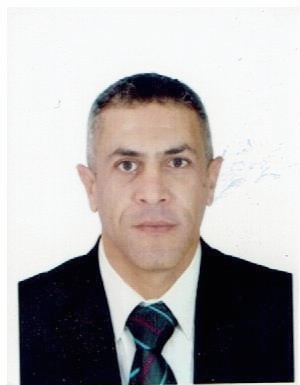 معلومات شخصية: الاسم واللقب: بن عامر بكارةتاريخ ومكان الازدياد: 26/11/1976 بولاية البيض الجزائرالبريد الالكتروني: benameurbekkara56@gmail.com رقم الهاتف: 0775507332 الشهادات المحصلة: شهادة البكالوريا شعبة اداب 1997شهادة الليسانس في علم الاثار تخصص اثار قديمة 2021 شهادة الماستر في علم الاثار الوقائي 2014شهادة الدكتوراه في علم الاثار المغرب الاسلامي 2020المسار المهني: رئيس قسم بالمتحف الجهوي للمجاهد بتلمسان 2012/2022 المسار التعليمي:أستاذ متعاقد بجامعة تلمسان أستاذ محاضر ب بجامعة تمنغاست 2022المشاركة في الملتقيات والندوات والايام الدراسية:المشاركة بالملتقى الوطني حول التراث الثقافي بين المحافظة والترويج أيام 5/6/7 ديسمبر 2016 بالبيض المشاركة بالملتقى الوطني الدكتورالي أفريل 2017 ببسكرة المشاركة بالملتقى الوطني حول التراث بتلمسان 2018 المشاركة بالندوة الوطنية حول اليات حماية التراث 2018 المشاركة المؤتمر الدولي العلمي الثاني حول توظيف الاثار لخدمة التنمية المستدامة العراق 2/11/ 2020المشاركة بالمؤتمر الدولي العلمي الثالث حول الوعي السياحي ودروه في جذب السياح والحفاظ على المقاصد السياحية25/05/ 2021المشاركة الملتقى الدولي حول القصور الصحراوية واليات الحفاظ عليها وتثمينها أيام 1 و 2 ديسمبر 2021. بتلمسان المشاركة الملتقى الدولي حول القصور الصحراوية واليات الحفاظ عليها وتثمينها 17/18 ماي 2022. تلمسان المشاركة بالملتقى الدولي الاول حول الصحراء مجال لبناء الانسان والحضارة- الانسان والتنمية في البيئة الصحراوية 22/23/ أكتوبر 2023 جامعة بشار المشاركة بالملتقى الوطني حول قصور الأطلس الصحراوي، تأثير المتطلبات التحديث والحفاظ على الموروث المعماري والثقافي 27 أكتوبر 2021 بجامعة الأغواط المشاركة بالملتقى الوطني الموسوم بدور المتحف في الحفاظ على الهوية الوطنية 24 أفريل 2022. جامعة غليزان المشاركة بالملتقى الوطني الأول الموسوم بـ التراث الثقافي في الجزائر 15/16 نوفمبر 2023 جامعة غليزانالمشاركة الملتقى الوطني الموسوم بـ التراث المخطوط والعلاقات الحضارية للجزائر مع بلدان افريقيا جنوب الصحراء. 15/16 نوفمبر 2023 جامعة تمنغاست المشاركة الملتقى الوطني الموسوم بـ  التراث المادي المتحفي حمايته والمحافظة عليه 08 جوان 2023 جامعة غليزان المشاركة الملتقى الوطني الموسوم بـ  الجنوب الغربي الجزائري في الأبحاث والدراسات عبر التاريخ – مقاربة تاريخية إجتماعية 07نوفمبر 2023 جامعة بشار المقالات والاصدارات: مقال القصور الصحراوية لولاية البيض من خلال التقارير الفرنسية مجلة منبر التراث الأثري جامعة تلمسان 2019مقال تصنيف ودراسة لأشكال ورسومات الفن الصخري بالجنوب الغربي الجزائري، منطقة أربوات بولاية البيض أنموذجاً مجلة روافد جامعة عين تموشنت 2020مقال حقيقة التواجد الروماني بولاية البيض من خلال الدراسات الأبيغرافيا مجلة منبر التراث الأثري جامعة تلمسان2020مقال تأسيس القصور الصحراوية لولاية البيض من خلال المصادر والدراسات التاريخية بين القرنين (2هـ/8م)  و(9هـ/17م) مجلة المواقف جامعة معسكر 2022مقال دراسة أثرية لمراكز الحراسة بساحل تلمسان مجلة المواقف جامعة معسكر 2020مقال حول غرف التخزين بقصور الجنوب الغربي الجزائري دراسة تنميطية، جامعة الشلف 2024مقال حول العمارة الدفاعية بمنطقة تواتقصبة اولاد أمحمد انموذجا مجلة PSYCHOLOGY AND EDUCATION  2024.المشاركة ضمن كتاب وطني حول قصور الأطلس الصحراوي تأثير متطلبات التحديث والحفاظ على الموروث المعماري والثقافي، مطبعة حمدي مصطفى الازهر، 2022. ISBN 978-9931-837-06-0